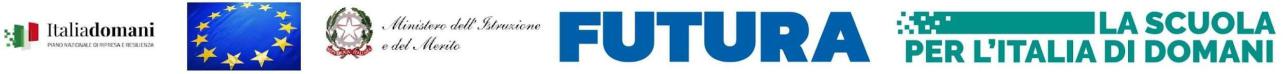 ALLEGATO 2 SCHEDA VALUTAZIONE – ESPERTO DOMANDA DI PARTECIPAZIONE  ESPERTO NEI PERCORSI DISCIPLINARI Area 1 - Percorsi di mentoring e orientamentoArea 2 - Percorsi di potenziamento delle competenze di base, di motivazione e accompagnamentoP.N.R.R. Missione 4 – Istruzione e ricerca -	Investimento 1.4. “Intervento straordinariofinalizzato alla riduzione dei divari territoriali nel I e II ciclo della scuola secondaria e alla lotta alla dispersione scolastica”- Titolo “O.A.S.I. Orientamento-Accoglienza-Sostegno-Inclusione”Codice CUP G74D22006160006 -  Codice progetto M4C1I1.4-2022-981-P-13688Il/la sottoscritto/a _________________________________ , nato/a a ______________________  il __________________ residente a_______________________ in Via/Piazza_______________C.F. _________________________, tel________________ email ________________________DICHIARAla propria disponibilità ad assolvere l’incarico di esperto per la seguente disciplina ItalianoMatematicaLingua IngleseSegue scheda di autovalutazione titoli: Data	_________________					         Il richiedente(Firma autografa o digitale certificata PADES)							     _____________________________Informativa sul trattamento dei dati personali(Art. 13 del Regolamento UE 679/2016)AUTORIZZAZIONE TRATTAMENTO DATIL’istituto di Istruzione Superiore Statale “Pio La Torre” di Palermo, in qualità di titolare del trattamento, informa che tutti i dati personali che riguardano i formatori saranno trattati in osservanza dei presupposti e dei limiti stabiliti dal Regolamento UE 2016/679 relativo alla protezione delle persone fisiche con riguardo al trattamento dei dati personali, nonché dalla legge e dai regolamenti, al fine di svolgere le funzioni istituzionali di monitoraggio sulla qualità dell'offerta formativa per l'aggiornamento professionale, come da informativa pubblicata.Il sottoscritto ______________________________ avendo preso atto dell’informativa indicata AUTORIZZAl’Istituto di Istruzione Superiore Statale “Pio La Torre” di Palermo al trattamento, anche con l’ausilio di mezzi informatici e telematici, dei dati personali forniti dal sottoscritto; prende inoltre atto che, ai sensi del “Codice Privacy”, titolare del trattamento dei dati è l’Istituto sopra citato e che il sottoscritto potrà esercitare, in qualunque momento, tutti i diritti di accesso ai propri dati personali (ivi inclusi, a titolo esemplificativo e non esaustivo, il diritto di ottenere la conferma dell’esistenza degli stessi, conoscerne il contenuto e le finalità e modalità di trattamento, verificarne l’esattezza, richiedere eventuali integrazioni, modifiche e/o la cancellazione, nonché l’opposizione al trattamento degli stessi).Data	_________________					         Il richiedente(Firma autografa o digitale certificata PADES)							     _____________________________Tipologia TitoliTITOLOPer ogni titolo indicare i dati identificativi e la pag. del C.V.Il numero max di titoli valutabili è quello indicato in ciascuna areaPUNTEGGIO INDICATODAL CANDIDATOPUNTEGGIOATTRIBUITO DALLACOMMISSIONEA.Titoli culturaliCoerenti con la finalità delProgetto e con la propria disciplina di insegnamentomax 650 puntiA1. Laurea quinquennale o magistrale conseguita:da 110 e lode a 110: 20 puntida 109 a 90: 15 puntida 89 a 70: 10 puntida 69 a 60: 5 punti                                                     CV pag.____A.Titoli culturaliCoerenti con la finalità delProgetto e con la propria disciplina di insegnamentomax 650 puntiA2. Seconda laurea_________________________________________________ 10  puntiA.Titoli culturaliCoerenti con la finalità delProgetto e con la propria disciplina di insegnamentomax 650 puntiA3. Dottorato di ricerca.Titolo 1_____________________________________  CV pag.____Titolo 2._____________________________________ CV pag.____Titolo 3._____________________________________ CV pag.____1 punto per ciascun titolo, sino ad un massimo di 3 puntiA.Titoli culturaliCoerenti con la finalità delProgetto e con la propria disciplina di insegnamentomax 650 puntiA4. Master e/o Corsi di specializzazione annuale post lauream di almeno 500 ore.Titolo 1_____________________________________ CV pag.____Titolo 2._____________________________________CV pag.____1 punto per ciascun corso sino ad un max di 2 puntiA.Titoli culturaliCoerenti con la finalità delProgetto e con la propria disciplina di insegnamentomax 650 puntiA5. Master e/o Corsi di specializzazione pluriennale post lauream di almeno 1200 ore.Titolo 1_____________________________________ CV pag.____Titolo 2._____________________________________CV pag.____2 punti per ciascun corso sino ad un max di 4 puntiA.Titoli culturaliCoerenti con la finalità delProgetto e con la propria disciplina di insegnamentomax 650 puntiA6. Corsi di aggiornamento durata minima 25 ore strettamente attinenti alla disciplina di insegnamento Titolo 1_____________________________________  CV pag.____Titolo 2._____________________________________ CV pag.____Titolo 3._____________________________________ CV pag.____2 punti per ciascun corso  sino ad un max di 6 puntiA.Titoli culturaliCoerenti con la finalità delProgetto e con la propria disciplina di insegnamentomax 650 puntiB7. Formazione in servizio coerente con gli obiettivi del progetto PNRR con particolare riferimento alle metodologie didattiche innovative  Titolo 1_____________________________________  CV pag.____Titolo 2._____________________________________ CV pag.____Titolo 3._____________________________________ CV pag.____Titolo 4._____________________________________ CV pag.____Titolo 5._____________________________________ CV pag.____2 punti per ciascun corso di almeno 15 ore max 10 puntiA.Titoli culturaliCoerenti con la finalità delProgetto e con la propria disciplina di insegnamentomax 650 puntiA8. Certificazione delle competenze informatiche ECDL ECDL start - quattro esami (Punti 1) ECDL full - sette esami (Punti 3) ECDL specialized (Punti 5)                                           CV pag.____B.Titoli Professionalimax 40 punti B1. Anni ruolo nella specifica disciplina di insegnamento per la quale si presenta la candidaturapunti 2 - da 1 a 5 punti 5 - da 6 a 10punti 10 - da 11 in poi(Max 10)B.Titoli Professionalimax 40 puntiB2. Attività formative extracurriculari rivolte a studenti nella specifica disciplina di insegnamento per la quale si presenta la candidatura per il recupero dei debiti formativi anche svolte in progetti PON o sperimentaliTitolo 1_____________________________________  CV pag.____Titolo 2._____________________________________ CV pag.____Titolo 3._____________________________________ CV pag.____Titolo 4._____________________________________ CV pag.____Titolo 5._____________________________________ CV pag.____Titolo 6_____________________________________  CV pag.____Titolo 7._____________________________________ CV pag.____Titolo 8._____________________________________ CV pag.____Titolo 9._____________________________________ CV pag.____Titolo 10____________________________________  CV pag.____1 punto per ciascuna attività max 10 puntiB.Titoli Professionalimax 40 puntiB3. Esperienze in attività di Coordinamento, Facilitatore, Valutatore e Tutor in progetti ministeriali Titolo 1_____________________________________  CV pag.____Titolo 2._____________________________________ CV pag.____Titolo 3._____________________________________ CV pag.____Titolo 4._____________________________________ CV pag.____Titolo 5._____________________________________ CV pag.____Titolo 6_____________________________________  CV pag.____Titolo 7._____________________________________ CV pag.____Titolo 8._____________________________________ CV pag.____Titolo 9._____________________________________ CV pag.____Titolo 10____________________________________  CV pag.____1 punto per ciascuna attività max 10 puntiB.Titoli Professionalimax 40 puntiB4) Attività documentate svolte nella scuola (escluso la docenza)di durata almeno annuale: animatore digitale, componente team dell’innovazione, funzione strumentale d’area specifica, Referente d’area specifica, Tutor scolastico TFA, Tutor di docente neoimmesso in ruolo nella propria scuola, ,..... Titolo 1_____________________________________  CV pag.____Titolo 2._____________________________________ CV pag.____Titolo 3._____________________________________ CV pag.____Titolo 4._____________________________________ CV pag.____Titolo 5._____________________________________ CV pag.____Titolo 6_____________________________________  CV pag.____Titolo 7._____________________________________ CV pag.____Titolo 8._____________________________________ CV pag.____Titolo 9._____________________________________ CV pag.____Titolo 10____________________________________  CV pag.____1 punto per ciascuna attività max 10 punti